¡PREPARADOS, LISTOS, YA. A DEBATIR!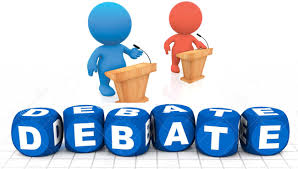 Nombre y Apellidos: _____________________________________________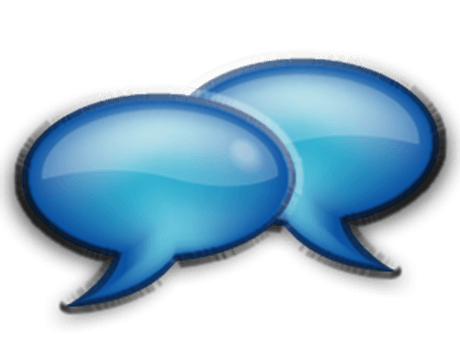 Fecha: _____________Escribe a continuación el Tema del Debate. Señala con una X la Postura que te ha tocado defender en el Debate.                EN CONTRA                                            A FAVOR3.- Escribe a continuación, al menos, 4 argumentos que puedas utilizar en el  debate para defender la postura que te ha tocado defender. Para buscar los argumentos puedes utilizar cualquier recurso que esté a tu alcance: padre/madre, algún familiar, Internet, periódicos, revistas, documentales, … ARGUMENTOSUTILIZA EN TUS ARGUMENTACIONES ESTAS EXPRESIONESEstoy de acuerdo con... / Me parece bien que...No estoy de acuerdo con... / No me parece bien que...Creo que... / Considero que... / Me parece que...No creo que... / No considero que...Desde el punto de vista de... / Desde mi punto de vista...No es normal que...Me sorprende que... / Es extraño que...Me gustaría que... / Me encantaría que...Para mí... / Para nosotros...7En mi opinión...AUTOEVALUACIÓN¿Cómo consideras que has preparado tú participación para el debate? ¿Has cambiado tu postura tras el debate? ____________TEMA DEL DEBATECONSEJOS PARA REALIZAR CON ÉXITO UN DEBATEEscucha sin interrumpir. Levantar la mano antes, no después de hablar. Esto supone agilidad y rigor en quien da la palabra.No gritar sin necesidad. No tiene más razón el que más grita.Ponerse en lugar del otro. Dialogar no es sólo "dejar hablar".Respeta y te respetarán. No insultes, se puede disentir sin herir.Lo bueno, si es breve, será aún más bueno. Sé directo y sincero. No repitas algo ya dicho.Actor, no espectador. No te sientas cohibido ni pasota. Participa.Opina en su momento. No esperes a la salida, o será tarde.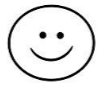 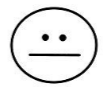 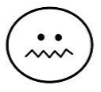 Estoy contento con mi participaciónHe participado pero podría esforzarme másNecesito preparar mejor mis argumentosValora tus intervenciones en el debate, pon una equis XValora tus intervenciones en el debate, pon una equis XValora tus intervenciones en el debate, pon una equis XValora tus intervenciones en el debate, pon una equis XSÍNOHas levantado la mano, para pedir el turno de palabra.Has levantado la mano, para pedir el turno de palabra.Has levantado la mano, para pedir el turno de palabra.Has levantado la mano, para pedir el turno de palabra.Has utilizado un volumen de voz adecuado para que tus compañeros puedan escucharteHas utilizado un volumen de voz adecuado para que tus compañeros puedan escucharteHas utilizado un volumen de voz adecuado para que tus compañeros puedan escucharteHas utilizado un volumen de voz adecuado para que tus compañeros puedan escucharteHas gritadoHas gritadoHas gritadoHas gritadoHas estado pendiente y atento, escuchando las argumentaciones de tus compañerosHas estado pendiente y atento, escuchando las argumentaciones de tus compañerosHas estado pendiente y atento, escuchando las argumentaciones de tus compañerosHas estado pendiente y atento, escuchando las argumentaciones de tus compañeros